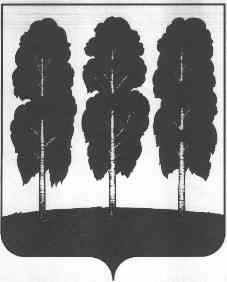 АДМИНИСТРАЦИЯ БЕРЕЗОВСКОГО РАЙОНАХАНТЫ-МАНСИЙСКОГО АВТОНОМНОГО ОКРУГА – ЮГРЫРАСПОРЯЖЕНИЕот  08.11.2022                                                                                                       № 712-рпгт. БерезовоО внесении изменения в распоряжение администрации Березовского района от 30.05.2017 № 442-р «Об утверждении перечней объектов собственности муниципального образования Березовский район, передача которых возможна негосударственным (немуниципальным) организациям»(утратило силу распоряжением администрации Березовского района              от 17.07.2023 № 519-р)В соответствии с Положением о порядке управления и распоряжения имуществом, находящимся в муниципальной собственности Березовского района, утвержденным решением Думы Березовского района от 29.03.2012 № 163, Порядком формирования, ведения и опубликования Перечней муниципального имущества Березовского района, городского поселения Березово, предназначенных для предоставления во владение и (или) пользование», утвержденным распоряжением администрации Березовского района                                 от 18.09.2017 № 767-р:Приложение 3 к распоряжению администрации Березовского района   от 30.05.2017 № 442-р «Об утверждении перечней объектов собственности муниципального образования Березовский район, передача которых возможна негосударственным (немуниципальным) организациям» изложить в следующей редакции согласно приложению к настоящему распоряжению.Опубликовать настоящее распоряжение в газете «Жизнь Югры» и разместить на официальном веб-сайте органов местного самоуправления Березовского района.Настоящее распоряжение вступает в силу после его подписания.И.о. главы района	      С.Н. ТитовПриложениек распоряжению администрации Березовского районаот 08.11.2022 № 712-рПеречень объектов собственности муниципального образования Березовский район, закрепленных на праве оперативного управления за учреждениями и предприятиями Березовского района, для передачи в пользование негосударственным поставщикам услуг в социальной сфере, в том числе некоммерческим организациям№ п/пНаименование имуществаБалансодержатель1Часть нежилого здания общей площадью                      166,67 кв.м., расположенного по адресу:                        ХМАО-Югра, Березовский район, пгт. Березово, ул. Шнейдер, дом 5, корпус 2МАУ «Образовательный центр»2Часть нежилого здания общей площадью                     168,83 кв.м., расположенного по адресу:                      ХМАО-Югра, Березовский район, пгт. Березово, ул. Шнейдер, дом 5, корпус 2МАУ «Образовательный центр»